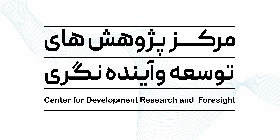 «بسمه تعالي»   اينجانب (مولف/مترجم مسئول مکاتبات) ............................................................................... با درجه تحصيلي ....................................... و رتبه علمي................................ شاغل در ............................................................... درخواست بررسي و چاپ کتاب خود و ساير مولفين/ مترجمين (كه  اسامي و رتبه علمي ايشان بر اساس جدول ذيل به امضاء رسيده است) با عنوان: ..................................................................................................................................................................................................را در انتشارات مرکز پژوهشهای توسعه و آیندهنگری دارم.  بدين ‌وسيله متعهد مي‌گردم اين کتاب را همزمان براي هيچ انتشارات ديگري ارسال ننموده و حق چاپ آن را پس از تاييد، به اين انتشارات واگذار مي‌نمايم و بر بديع بودن کتاب، اصالت و صحت ارجاعات آن گواهي مينمایم و درصورت انصراف و یا تأخیر در انجام و ارایه اصلاحات، ضمن پرداخت هزینه‌های مربوطه، انتشارات مختار است مطابق با ضوابط؛ ادامه مسیرِ انتشار را متوقف کند.                                                                                                   مولف/ مترجم مسئولامضا و اثر انگشت/ تاريخنويسندگاننام و نام خانوادگيرتبه/مدرک علميدانشگاهتاريخامضاءمولف/ مترجم اولمولف/ مترجم دوممولف/ مترجم سوممولف/ مترجم  چهارم